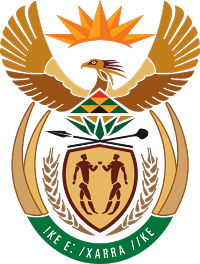 MINISTRY FOR COOPERATIVE GOVERNANCE AND TRADITIONAL AFFAIRSREPUBLIC OF SOUTH AFRICANATIONAL ASSEMBLYQUESTION FOR WRITTEN REPLYQUESTION NUMBER 2015/4113DATE OF PUBLICATION: 20 NOVEMBER 20154113.	Mr G G Hill-Lewis (DA) to ask the Minister of Cooperative Governance and Traditional Affairs:(1)	What transitional arrangements were put in place in the (a) Mangaung Metropolitan Municipality and (b) Buffalo City Metropolitan Municipality respectively to facilitate the transfer of assets from their former district municipalities to the new Metros;(2)	whether such arrangements are still in place; if not, why not; if so, what are the relevant details;(3)	whether any backlog of assets still remains to be transferred; if not, what is the position in this regard; if so, for each of the specified Metros, what (a) is the nature, (b) is the value of the assets to be transferred and (c) are the relevant reasons why the specified transfers have not yet taken place?									NW4985EReply:This information has been requested from these two metropolitan municipalities and will be communicated to the Honorable Member when it is available.